MAT 8. RAZRED (torek, 26. 5. 2020)Rešitve nalog: SDZ (5. del), str. 59/ 1 (a, b)                                               str. 60/ 2 (a, b)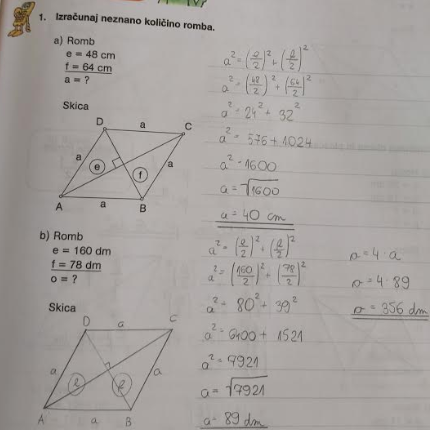 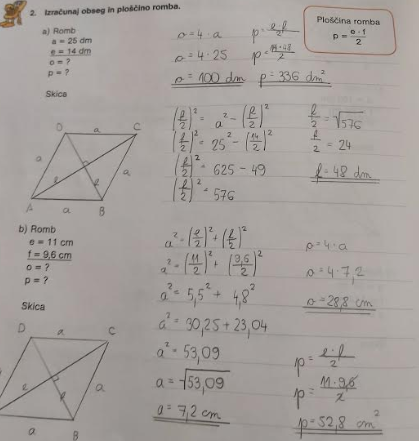 OBRAVNAVA UČNE SNOVI: UPORABA PITAGOROVEGA IZREKA V DELTOIDUUčenci, danes se boste naučili, kako uporabimo Pitagorov izrek v deltoidu.V zvezek zapiši naslov: UPORABA PITAGOROVEGA IZREKA V DELTOIDU.V SDZ (5. del) je ta učna snov na strani 58.Zapiši si:Diagonali razdelita deltoid na dva para skladnih pravokotnih trikotnikov.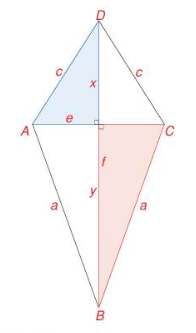 Zapiši si nalogo:Izračunaj obseg in ploščino deltoida, če je ,  in .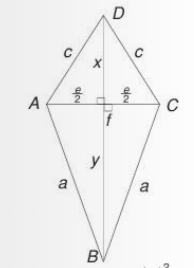 V SDZ (5. del) reši naslednje naloge: str. 63/ 7                                                             str. 64/ 9